от 20 февраля 2023 года										№ 170Об утверждении перечня муниципальных услуг, оказываемых на базе отдела 
ГБУ НО «Уполномоченный МФЦ» городского округа город ШахуньяВ соответствии со статьей 15 Федерального закона от 27 июля 2010 года 
№ 210-ФЗ «Об организации предоставления государственных и муниципальных услуг» администрация городского округа город Шахунья Нижегородской области 
п о с т а н о в л я е т : 1. Утвердить прилагаемый перечень муниципальных услуг, оказываемых на базе   отдела ГБУ НО «Уполномоченный МФЦ» городского округа город Шахунья. 2. Настоящее постановление вступает в силу после его официального опубликования посредством размещения на официальном сайте администрации городского округа город Шахунья Нижегородской области и в газете «Знамя труда».3. Управлению делами администрации городского округа город Шахунья обеспечить размещение настоящего постановления на официальном сайте администрации городского округа город Шахунья Нижегородской области и в газете «Знамя труда».4. Со дня вступления в силу настоящего постановления признать утратившим силу постановление администрации городского округа город Шахунья Нижегородской области от 7 октября 2022 года № 1116 «Об утверждении перечня муниципальных услуг, оказываемых на базе отдела ГБУ НО «Уполномоченный МФЦ» городского округа город Шахунья».5. Контроль за исполнением настоящего постановления оставляю за собой.Глава местного самоуправлениягородского округа город Шахунья							   О.А.ДахноУтвержденпостановлением администрациигородского округа город Шахуньяот 20.02.2023 г. № 170Переченьмуниципальных услуг, оказываемых на базе отдела ГБУ НО 
«Уполномоченный МФЦ» городского округа город Шахунья_____________________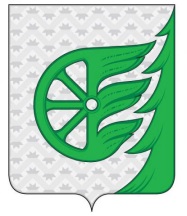 Администрация городского округа город ШахуньяНижегородской областиП О С Т А Н О В Л Е Н И Е№ п/пНаименование муниципальной услуги1Постановка на учет и направление детей в образовательные учреждения, реализующие образовательные программы дошкольного образования 2Предоставление информации, прием документов органами опеки и попечительства от лиц, желающих установить опеку (попечительство) над несовершеннолетними гражданами3Предоставление информации, прием документов органом опеки и попечительства от граждан, желающих усыновить (удочерить) ребенка (детей) с последующей выдачей заключения о возможности (невозможности) гражданина быть усыновителем (удочерителем) ребенка (детей)4Выдача разрешений на совершение сделок с имуществом несовершеннолетних, проживающих на территории городского округа город Шахунья Нижегородской области5Организация отдыха детей в каникулярное время6Прием заявлений и выдача документов о согласовании переустройства и (или) перепланировки жилого помещения на территории городского округа город Шахунья Нижегородской области7Принятие документов, а также выдача решений о переводе или об отказе в переводе жилого помещения в нежилое или нежилого помещения в жилое помещение на территории городского округа город Шахунья Нижегородской области8Выдача выписок из домовых и похозяйственных книг, справок на территории городского округа город Шахунья Нижегородской области9Предоставление информации об объектах недвижимого имущества, находящихся в муниципальной собственности и предназначенных для сдачи в аренду10Предоставление в безвозмездное пользование муниципального имущества, находящегося в собственности городского округа город Шахунья Нижегородской области, юридическим лицам в соответствии с федеральным законодательством и законодательством Нижегородской области11Предоставление гражданам в собственность бесплатно либо в аренду для собственных нужд земельных участков, находящихся в государственной или муниципальной собственности, для размещения гаражей на территории городского округа город Шахунья Нижегородской области12Предоставление в собственность, аренду, постоянное (бессрочное) пользование, безвозмездное пользование земельного участка, находящегося в государственной или муниципальной собственности, без проведения торгов13Предварительное согласование предоставления земельного участка14Подготовка и выдача разрешений на строительство, реконструкцию объектов капитального строительства на территории городского округа город Шахунья Нижегородской области15Подготовка и выдача разрешений на ввод объектов в эксплуатацию на территории городского округа город Шахунья Нижегородской области16Выдача разрешений на установку рекламных конструкций на территории городского округа город Шахунья Нижегородской области, аннулирование таких разрешений, выдача предписаний о демонтаже самовольно установленных вновь рекламных конструкций17Выдача градостроительного плана земельного участка, расположенного на территории городского округа город Шахунья Нижегородской области18Подготовка и выдача архитектурно-планировочного задания на территории городского округа город Шахунья Нижегородской области19Присвоение адресов объектам адресации, изменение, аннулирование такого адреса20Выдача разрешений на право вырубки зеленых насаждений на территории городского округа город Шахунья21Получение технических условий присоединения объекта капитального строительства к сетям инженерно-технического обеспечения и осуществление передачи этих условий индивидуальным предпринимателям, юридическим или физическим лицам, осуществляющим строительство или реконструкцию на территории городского округа город Шахунья Нижегородской области22Выдача копий архивных документов, подтверждающих право на владение землей на территории городского округа город Шахунья Нижегородской области23Выдача разрешений на вступление в брак несовершеннолетним, достигшим возраста 16 лет, на территории городского округа город Шахунья Нижегородской области24Признание молодых семей участниками муниципальной программы городского округа город Шахунья Нижегородской области «Обеспечение жильем молодых семей в городском округе город Шахунья Нижегородской области» для получения социальной выплаты на приобретение (строительство) жилья»25Принятие на учет граждан в качестве, нуждающихся в жилых помещениях на территории городского округа город Шахунья Нижегородской области26Признание помещения жилым помещением, жилого помещения непригодным для проживания и многоквартирного дома аварийным и подлежащим сносу или реконструкции27Признание садового дома жилым домом и жилого дома садовым домом на территории городского округа город Шахунья Нижегородской области28Предоставление субсидий на оказание муниципальной поддержки в виде грантов-субсидий начинающим малым предприятиям на создание собственного дела в целях возмещения части затрат, связанных с началом предпринимательской деятельности на территории городского округа город Шахунья Нижегородской области29Предоставление субсидии на возмещение части затрат субъектам малого и среднего предпринимательства, связанных с приобретением оборудования (в том числе по договорам лизинга) в целях создания и (или) развития, и (или) модернизации производства товаров (работ, услуг) на территории городского округа город Шахунья Нижегородской области30Предоставление решения о согласовании архитектурно-градостроительного облика объекта на территории городского округа город Шахунья Нижегородской области31Согласование проведения работ в технических и охранных зонах на территории городского округа город Шахунья Нижегородской области32Согласование схемы движения транспорта и пешеходов на период проведения работ на проезжей части на территории городского округа город Шахунья Нижегородской области33Подготовка и утверждение документации по планировке территории в городском округе город Шахунья Нижегородской области34Направление уведомления о соответствии указанных в уведомлении о планируемом строительстве параметров объекта индивидуального жилищного строительства или садового дома установленным параметрам и допустимости размещения объекта индивидуального жилищного строительства или садового дома на земельном участке на территории городского округа город Шахунья Нижегородской области35Направление уведомления о соответствии построенных или реконструированных объектов индивидуального жилищного строительства или садового дома требованиям законодательства Российской Федерации о градостроительной деятельности36Выдача акта освидетельствования проведения основных работ по строительству (реконструкции) объекта индивидуального жилищного строительства с привлечением средств материнского(семейного) капитала37Направление уведомления о планируемом сносе объекта капитального строительства и уведомления о завершении сноса объекта капитального строительства на территории городского округа город Шахунья Нижегородской области